Stoichiometry: Mole to Mole Conversions: Quiz 2aMake sure to SHOW ALL WORK, INCLUDE UNITS and correct SIG FIGS! For the following please include a BALANCED EQUATIONA student places 7.50 moles of chromium (III) metal in an excess of concentrated hydrochloric acid.  How many moles of hydrogen gas are formed?Answers: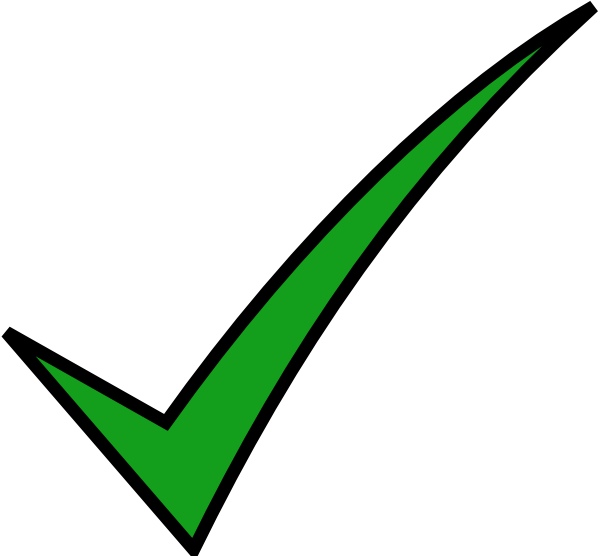 